ANEXO No. 6CUADRO DE CÁLCULO DE INDICADORES CAPACIDAD ORGANIZACIONAL___________________________REPRESENTANTE LEGAL ____________________________REVISOR FISCALTP No. ___________________________CONTADORTP No.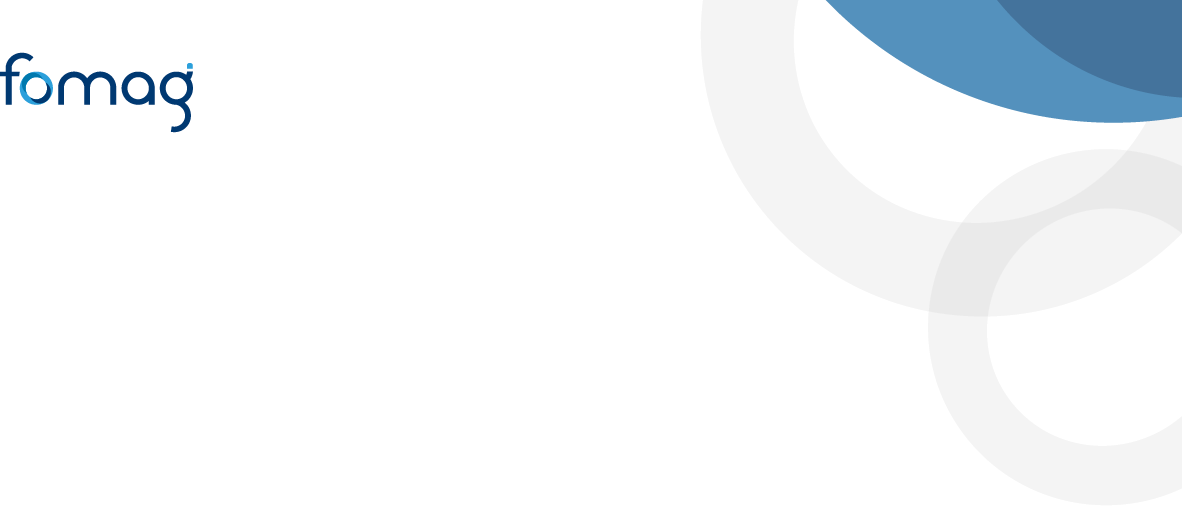 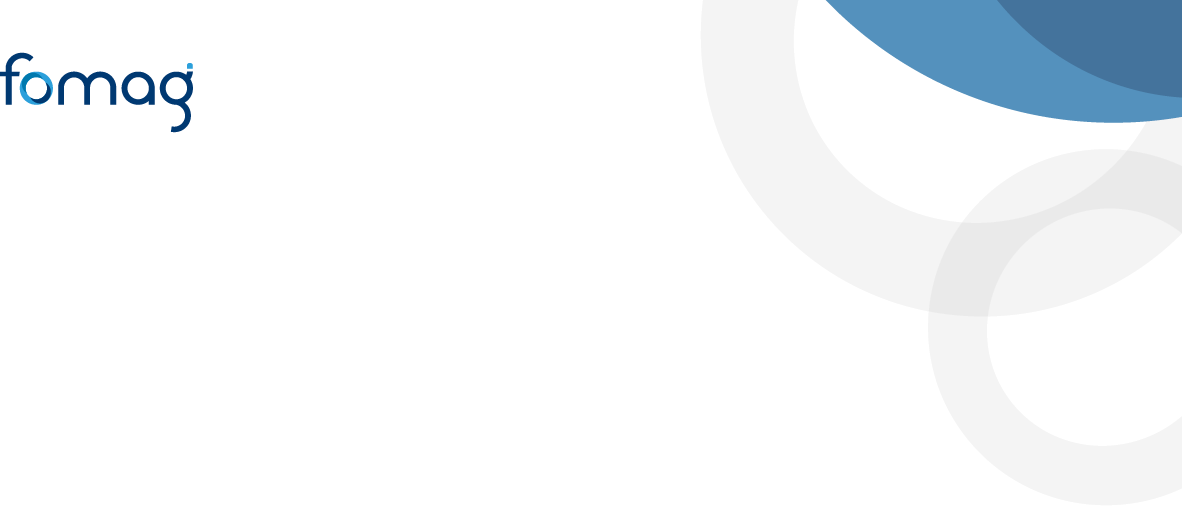 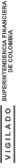 1. Margen Operacional1. Margen OperacionalUTILIDAD OPERACIONALINGRESOS OPERACIONALES2. Margen Neto2. Margen NetoUTILIDAD NETAINGRESOS OPERACIONALES